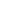 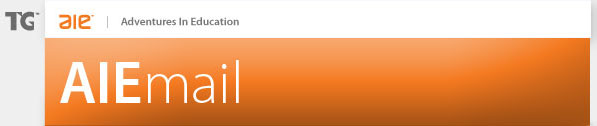 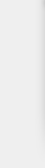 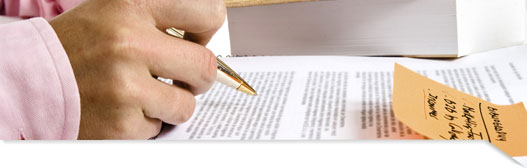 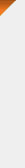 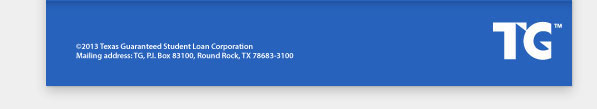 Did someone forward you this message? Click here to subscribe to AIEmail. Did someone forward you this message? Click here to subscribe to AIEmail. Did someone forward you this message? Click here to subscribe to AIEmail. 